         	LA MATANZA, 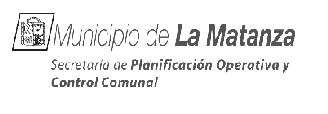 CORRESPONDE EXPEDIENTE NºFORMULARIO DE CONTACTONOMBRE Y APELLIDO DEL CONTRIBUYENTENOMBRE DE FANTASIATELEFONO DE CONTACTODIRECCION DE CORREO ELECTRONICOGestor autorizadoNombre y Apellido 												Teléfono de Contacto 												Dirección de Correo Electrónico 										